Regent London recommended residences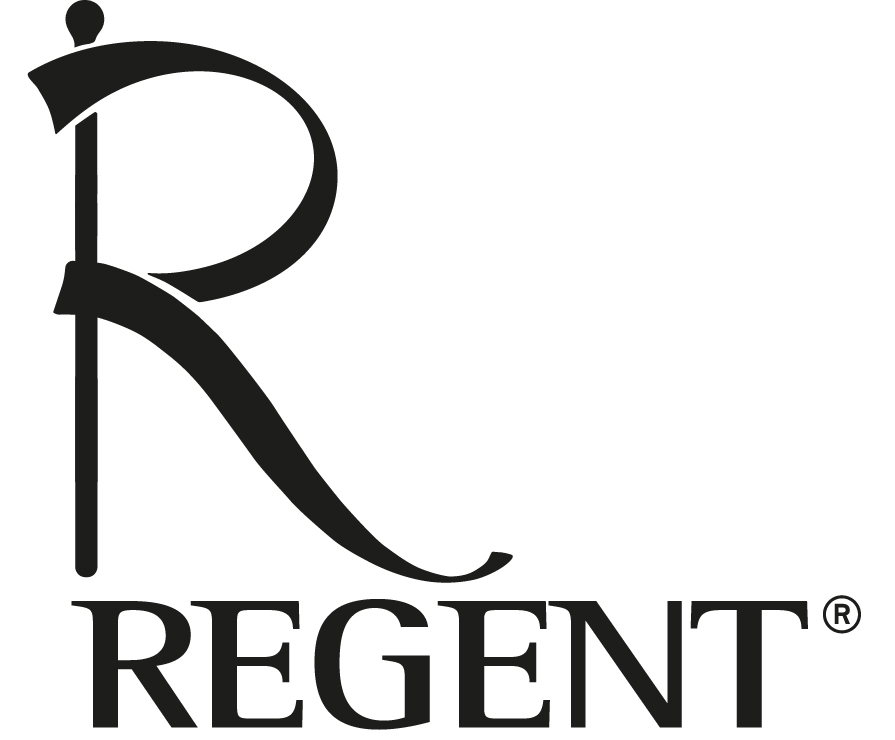 Kings Cross Residence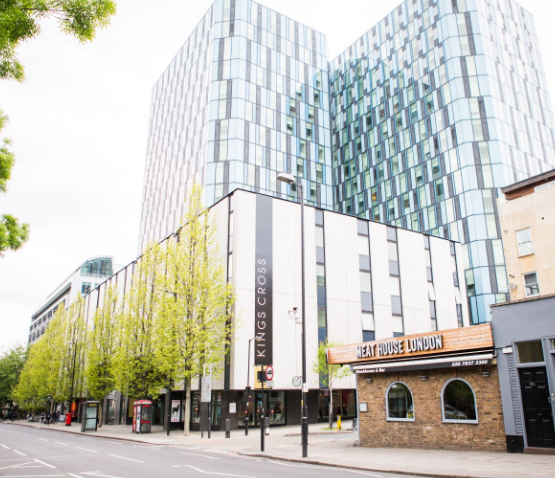 Located in Zone 1 with great transport links, this large, modern residence has a friendly and vibrant atmosphere. It has several communal areas for studying and socialising and an On-site 24-hour gym open to all residents. 		 		https://www.londonist.co.uk/residences/kings-cross-residence_7Spitalfields Residence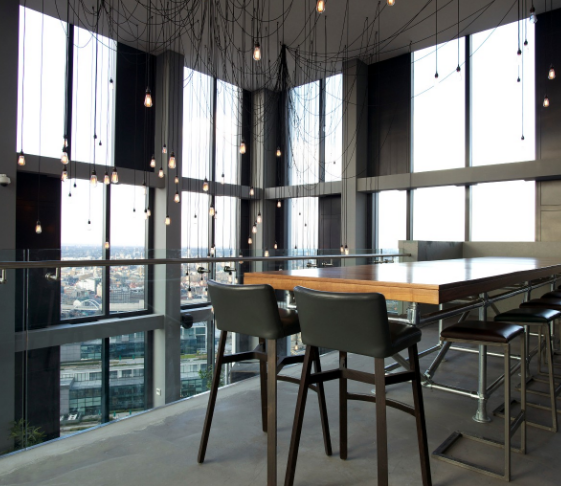 Also located in Zone 1 in a lively, trendy part of the city, this tall, modern residence includes a games room, 24-hour onsite gym and various communal areas for socialising and studying.https://www.londonist.co.uk/residences/spitalfields-residence_10?